The Extraordinary Meeting of Holme Hale Parish Council to discuss Permissive FootpathsDate: Monday 11th January 2021Time 7.30pmVenue: Remotely by Zoom  Meeting is not open to the press or publicAGENDAAPOLOGIES OF ABSENCEPERMISSIVE FOOTPATHS AND BRIDLEWAYS – to discuss any further progressMrs P.  Angus - Clerk to the Council and Responsible Financial OfficerTelephone 07741 481956	Date: 6th January 2021  Signed:  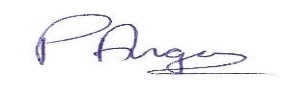 